МАСТЕР-КЛАСС «ИЗГОТОВЛЕНИЕ ДЕКОРАТИВНОГОПАННО ИЗ ФОАМИРАНА»Болдырева Л.М.Армавирский государственный педагогический университетг. Армавир, РоссияОдной из педагогических задач на сегодняшний день является внедрение в образовательный процесс таких методов и приемов, которые помогут обучающимся не только овладеть определенными знаниями, умениями и навыками в той или иной сфере деятельности, но и будут способствовать развитию творческих способностей на практических занятиях.Для каждого обучающегося преподавателем необходимо создать такие условия, которые позволят ему творчески подойти к решению различных проблем, при этом, все должно происходить в рамках программы, а правильно выбранные методы и формы обучения помогут определить ту возможную меру включенности молодежи в творческую деятельность, которая сделает обучение более интересным [1].Так студентам, обучающимся по направлению Технология факультета Технологии, экономики и дизайна Армавирского государственного педагогического университета на практических занятиях был предложен для выполнения мастер-класс «Изготовление декоративного панно из фоамирана» в рамках изучения дисциплины «Декоративно-прикладное творчество».Фоамиран – это новый синтетический иранский материал, недавно завезенный в Россию, которые получил определение от названия выпускающей компании «FoamIran». Богатая цветовая гамма позволяет создавать очень реалистичные композиции и игрушки. Материал легко принимает любую форму, а объем заготовке придают с помощью легкого нагрева утюгом. Фоамиран экологически безопасен, а приобрести его можно в магазинах рукоделия. Другое название – это пластичная замша – податливый материал, поэтому даже начинающие рукодельницы смогут сделать цветы из фоамирана, используя, предложенный мастер-класс в качестве пошаговой инструкции [2].Технология работы с фоамираном является очень востребованным современным направлением декоративно-прикладного творчества. Так, например, цветы из фоамирана отличаются своей реалистичностью и абсолютной схожестью с оригинальными растениями. Такие изделия могут применяться везде: в интерьере, для рукоделия, для яркого оформления праздников, для создания одежды и украшений [2, 3].Самыми эффектными и легкими в изготовлении получаются большие цветы, так как они не требуют долгой кропотливой работы, но у нас были мелкие заготовки, поэтому студентам потребовалось чуть больше времени и усидчивости.Необходимые материалы для изготовления панно:фоамиран (четыре листа: желтый, белый, синий, красный);ножницы;зубочистки;утюг (для придания формы);акриловая краска для тонирования фоамирана;термоклей;декоративный степлер.Количество заготовок-цветов не ограничено, но необходимо четко ориентироваться на внешний вид вашего панно, чтобы в итоге оно получилось как можно более естественным и красивым. Этапы проведенного мастер-класса представлены в таблице 1 в виде технологической карты.Таблица 1 Технологическая карта изготовления панно«Логотип факультета Технологии, экономики и дизайна»Подводя итоги проделанной работы, можно сказать, что выполненное студентами панно с использованием мелких цветов из фоамирана – это трудоемкий и интересный процесс по созданию декоративной композиции.Для преподавателей ценность данной работы заключается в учебно-методическом обеспечении при проведении занятий по декоративно-прикладному творчеству. В результате проведенного мастер-класса нам удалось показать, что путем использования современных и доступных материалов можно своими руками выполнить художественную работу.Литература:Дополнительное образование детей в изменяющемся мире: перспективы развития востребованности, привлекательности, результативности: материалы Международной научно-практической конференции. В 2-х ч. Ч.2 / Челябинск – Москва / под ред. А.В. Кислякова, А. В. Щербакова. – Челябинск: ЧИППКРО, 2013.Груша О.С. Занимательные поделки из фоамирана. - М.: Феникс, 2015.Перевертень Г.И. Искусные поделки из разных материалов. - М.: АСТ, 2013.© Болдырева Л.М.., 2017.№Описание работыФото этапа работы1Подготавливаем рабочее место.Для этого на листе ватмана распечатываем цветной логотип факультета ТЭиД и подбираем рамку нужного размера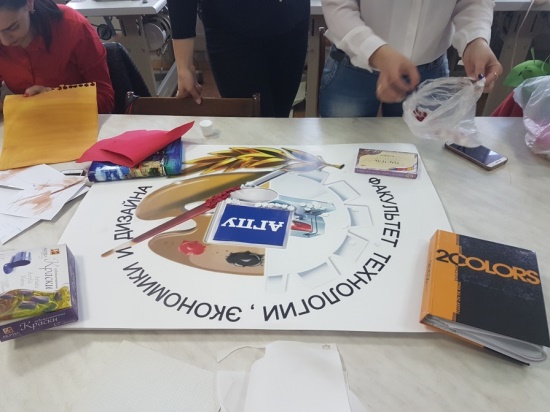 2Начинаем работу с выбора нужной расцветки фоамирана и акриловых красок, заправляем клей-пистолет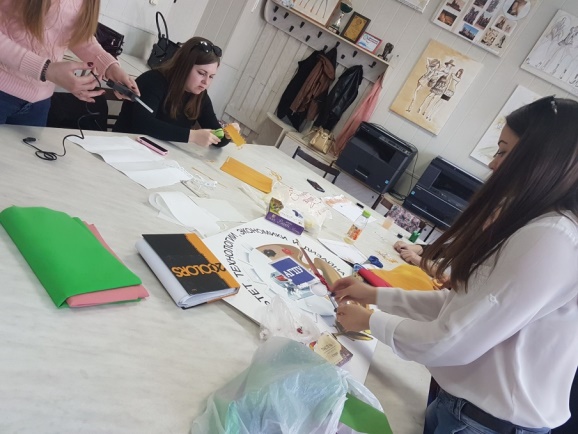 3Далее акриловой краской полностью тонируем листы фоамирана в нужный цвет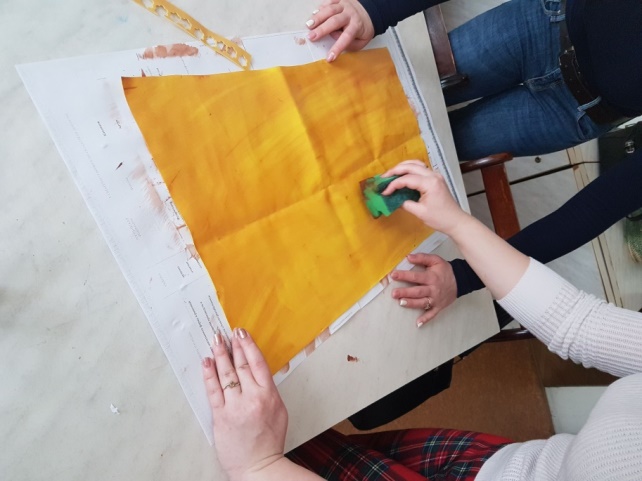 4Используя декоративный степлер, делаем достаточно большое количество мелких деталей-заготовок в форме цветов.Если края цветов не ровные, то можно не бояться, так как при нагреве края будут иметь фактурную поверхность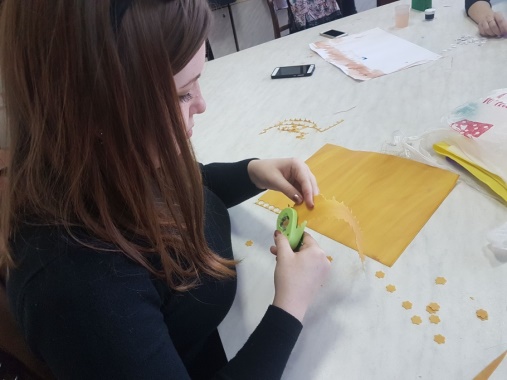 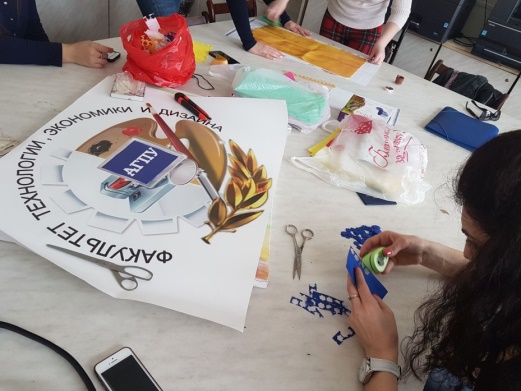 5Разогреваем утюг до средней температуры и поочередно прикладывая лепесточки к утюгу на несколько секунд, нагреваем заготовки и заворачиваем края внутрь, придавая тем самым объем цветам.Соединяем между собой по две заготовки для придания объема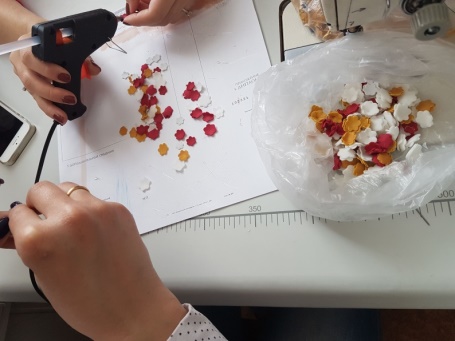 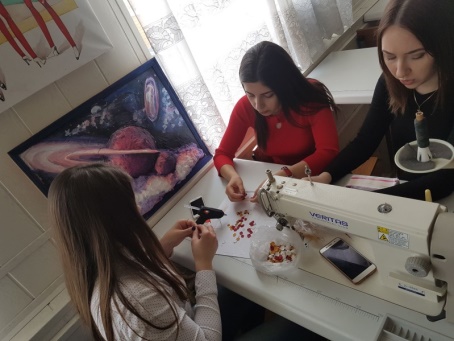 6Раскладываем по цветам заготовки на распечатанном ватмане с логотипом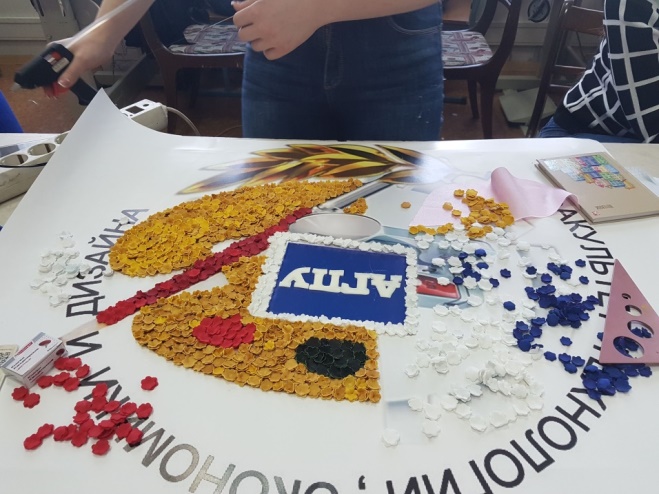 7Начинаем сбор панно, прикрепляя с помощью клеящего пистолета заготовки цветов к основе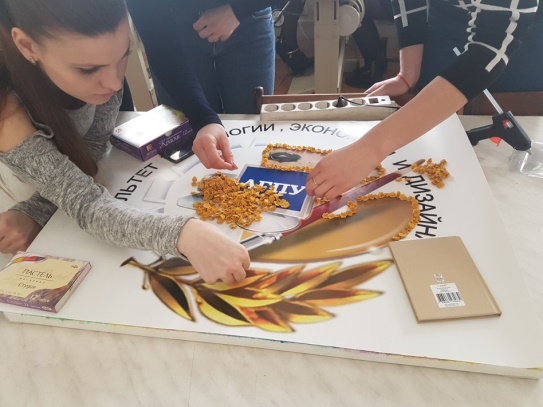 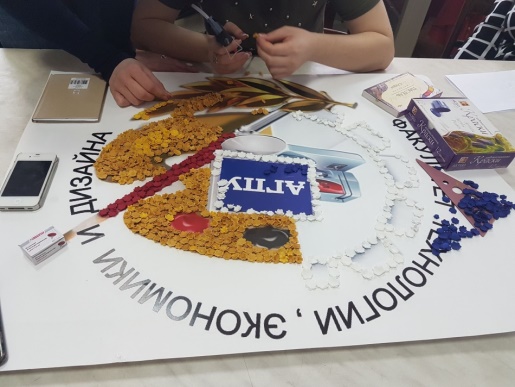 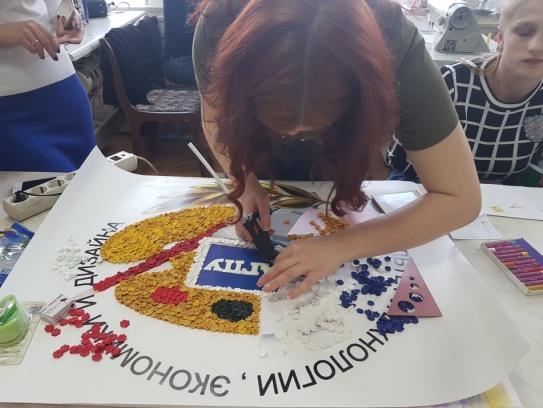 8Заключительным этапом является изготовление декоративных листьев снизу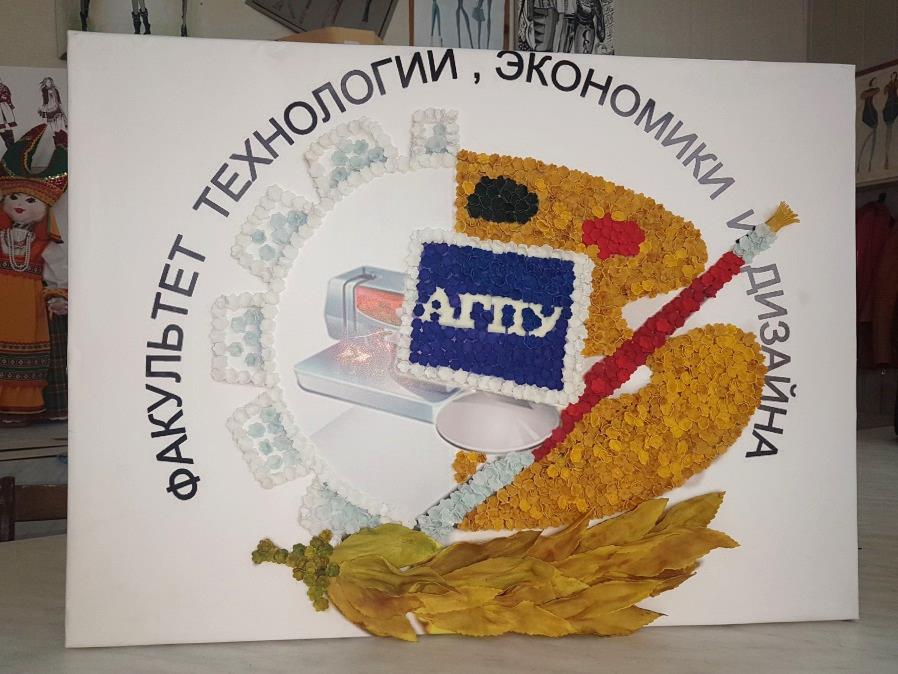 